Projekt edukacyjny pt. ,,Książeczki z mojej półeczki”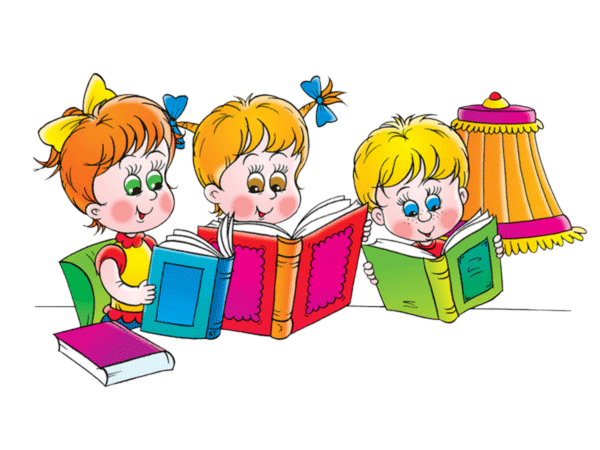 Termin realizacji projektu: 01.10.2020 r.- 30.06.2021 r.Adresat projektu: dzieci 4- letnieAutorka: mgr Małgorzata KleinschmidtPodstawowym założeniem projektu jest rozwijanie kontaktu dzieci
z książką w taki sposób, by był on dla nich przygodą, która rozwija ich wyobraźnię i stanowi radość dzieciństwa.Cele główne:Kształtowanie zainteresowań czytelniczych.Ukazanie właściwego kontaktu z książką po przez wzór osób dorosłych.Rozbudzenie motywacji do samodzielnego sięgania po książki.Cele szczegółowe:Wprowadzenie dzieci w świat literatury.Wdrażanie do dbania o książki i szanowania ich.Wspomaganie wszechstronnego rozwoju dzieci (rozwijanie koncentracji uwagi, wyobraźni, twórczego myślenia).Rozwijanie kompetencji i umiejętności językowych, wzbogacanie słownictwa.Metody realizacji projektu:Słowna: rozmowa, objaśnienie, opowiadania, baśnieOglądowa: pokaz,Poszukująca; praktycznego działania,Aktywizujące: pantomima, pedagogika zabawy, burza mózgów,,,W Bibliotece”- pokaz filmu edukacyjnego dla dzieciKonkurs wiedzy: dla dzieci 4 – letnich „Znamy te bajki”Formy realizacji projektu:GrupowaIndywidualnaZespołowaŚrodki dydaktyczne:Literatura: książki - wiersze, legendy, opowiadania, baśnie,Zakładki do książekDyplomyKolorowankiPuzzle,Zagadki,Historyjki obrazkowe,Rekwizyty (pochodzące z różnych bajek)Zdjęcia, ilustracje,Nagrania muzyczne: płyty CD z nagraniami bajekTablica mulimedialnaMagnetofonPacynkiAparat fotograficzny,Różne materiały do działalności plastycznejDziałania szczegółowe:Zorganizowanie w sali „Kącika książki” – w tym celu dzieci przynoszą do przedszkola z domu swoje ulubione książki.Systematyczne, głośne czytanie dzieciom książek  przez nauczycielki ale nie tylko, tak że innych pracowników przedszkola min.:- panią dyrektor  - panią Jolę (pomoc nauczycielki)- rodziców dzieci (raz w miesiącu)Wspólne oglądanie i omawianie ilustrowanych książeczek dla dzieci.Zapoznanie z zasadami korzystania z książek w „kąciku książki”
w sali, z biblioteki, wdrażanie do dbałości o czysty i estetyczny wygląd.Wspólne z grupą  układanie bajki o wymyślonych przez siebie bohaterach Wykonanie ilustracji do wymyślonej przez siebie bajki.Wykonanie zakładek do książek.Zorganizowanie wystawki swoich prac na terenie przedszkola.Udział w konkursie wiedzy „Znamy te bajki”.
 Współpraca ze środowiskiem w realizacji projektu:Pracownicy przedszkola ( obsługa nie pedagogiczna, dyrektor, pracownicy kadr)Rodzice dzieciSpodziewane efekty:Podniesienie kultury czytelniczej (książka staje się alternatywną formą spędzenia wolnego czasu).Wzbogacenie wiedzy i nauczanie nowych słów.Poprawa koncentracji - wydłużenie się przedziału uwagi.Swobodne wypowiadanie się na temat utworów i bohaterów.Podejmowanie próby wspólnie z grupą układania bajki,
a następnie wykonania do niej ilustracji.Wykonanie zakładki do książki wg własnego projektu.Zorganizowanie w sali  „kącika książki”.Sprawdzenie swojej wiedzy po przez udział w konkursie wiedzy „Znamy te bajki”.Integrowanie grupy przez wspólna pracę i zabawę.Promowanie wartości edukacyjnej wdrażanego projektu:Informacje i zdjęcia zamieszczone na stronie internetowej naszego przedszkola.Wystawy prac plastycznychPrzygotowanie kącika książkiWspólne ułożenie bajki Ewaluacja:Obserwacja dziecka w codziennej praktyceAnaliza wytworów dzieciKonkurs wiedzy „Co wiemy o bajkach”ZAŁĄCZNIK NR 1Konkurs wiedzy „Znamy te bajki”Dzieci zostają podzielone na dwie drużyny: drużyna chłopców i drużyna dziewczynek.Zadanie 1Rozwiązywanie zagadek słownych:Dwa łasuchy tym się szczycą, że wygrały z czarownicą (Jaś i Małgosia)Jaki to kotek w krainie bajek,
Co chodzi w butach i kurzy faję?
Kapelusz z piórem nosi na głowie ,
Co to za kotek? Kto mi powie?  (Kot w butach)
                                  Ciągnie sieci stary rybak.
Ach, skarb jakiś złowił chyba.
Skarb ten ludzkim mówi głosem:
Puść mnie, puść mnie, proszę. (Złota rybka)
 Bardzo wiele przygód
miał drewniany chłopczyna,
zanim z ojcem się spotkał,
w brzuchu u rekina.  (Pinokio)Jaka to dziewczynka
ma roboty wiele, 
a na pięknym balu,
gubi pantofelek…  (Kopciuszek)Była taka malutka,
cal wysokości miała.
Wiele przygód przeżyła,
nim króla Elfów spotkała… (Calineczka)W chacie krasnoludków mieszka,
prześliczna królewna…(Śnieżka)Prześliczna panienka, czerwona sukienka,
przez las idzie dróżką,
spotyka wilczysko…(Czerwony Kapturek)Zadanie 2Układanie puzzli – każdy zespól otrzymuje ilustrację pociętą na kilka części.  Po ułożeniu obrazka podaje tytuł utworu, którego on dotyczy ( duże ilustracje A3 po dwa dla zespołu).Zadanie 3Układanie historyjki obrazkowej danej bajki wg kolejności zdarzeń.Zadanie 4Dopasowywanie odpowiednich rekwizytów do bajek -  dobieranka skojarzeniowa.Zadanie 5Zabawa „ Kopciuszek”- segregowanie do dwóch pojemników grochu i fasoli – ćw. sprawności manualnej.Podsumowanie konkursu, a następnie podliczenie punktów w poszczególnych zespołach.Wręczenie dzieciom dyplomów oraz upominków.